PEMERINTAH KOTA YOGYAKARTA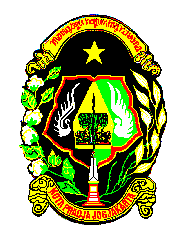 DINAS PENDIDIKAN SMP NEGERI 10 YOGYAKARTAJl. Tritunggal No.2 Yogyakarta, Telp. (0274) 372666, Kodepos 55162SOAL ULANGAN TENGAH SEMESTER TAHUN PELAJARAN 2015/2016Mata Pelajaran	: Teknologi Informasi dan KomunikasiKelas	: VIIIHari/Tanggal	: Jum’at, 2 Oktober 2015Waktu	: 09.30 – 11.00 (90 menit)Pilihlah satu jawaban di bawah ini yang paling benar dengan memberi arsiran (    ) pada salah satu huruf A, B, C atau D di lembar jawab yang tersedia!Di bawah ini yang bukan perangkat lunak pengolah kata adalah ....	notepad dan wordpadword perfect dan microsoft wordmicrosoft office dan microsoft wordmicrosoft  word dan notepadPerhatikan data berikut ini:Membuat suratMengolah laporanMembuat databaseMembuat grafikBerdasarkan data di atas yang termasuk kegunaan dari aplikasi pengolah kata ditunjukkan oleh nomor ....1 dan 2	C.  3 dan 4	2 dan 3	D.  4 dan 2Perhatikan data berikut ini:WordStarOpenOfice WritterKword Ms. WordSalah satu perangkat Word Processor yang dikeluarkan oleh KOffice ditunjukkan oleh nomor ....1	C.  32	D.  4Berdasarkan data pada no. 3 aplikasi Word Processor yang dikeluarkan oleh OpenOffice.org adalah ....1	C.  32	D.  4Bagian jendela Ms. Word yang berfungsi untuk menunjukkan ukuran sebenarnya dari dokumen adalah ....kontrol jendelastatus barrulerscroll barBerisi tombol-tombol yang berfungsi sebagai alternatif penggunaan perintah yang sering digunakan merupakan pengertian dari ...quick access toolbaroffice buttonmenu bartitle barHome merupakan salah satu menu yang dapat digunakan untuk ….mengubah fontmengatur marginmengatur bahasamembuat surat e-mailPerhatikan daftar berikut ini:Cut dan PasteCopy dan CloseCopy dan NewOpen dan PasteSub menu yang terdapat pada menu Home berdasarkan daftar di atas adalah nomor ....1	C.  32	D.  4Menampilkan lembar kerja yang sedang aktif merupakan fungsi dari ....status barmenu bartitle barribbon  Perhatikan daftar berikut ini:Italic 	4.   Line spacing Shading	5.   Align text left Undeline 	6.   BoldMana diantara daftar di atas yang termasuk ke dalam kelompok pengaturan Paragraph ....4, 6, 3	C.  2, 4, 53, 5, 4	D.  1, 3, 6Perhatikan daftar berikut ini:Center	4. CutItalic 	5. Copy Paste	6. BoldMana diantara daftar di atas yang berfungsi untuk menebalkan dan membuat teks menjadi tercetak miring ....1, 6	C.  3, 52, 4	D.  6, 2Untuk mengubah satuan pengukuran Inchi menjadi Cm langkah yang perlu dilakukan adalah ....klik menu office button word option  advanced  editing  ubah satuan klik menu office button word option  advanced  view  ubah satuanklik menu office button word option  advanced  proofing  ubah satuanklik menu office button word option advanced display  ubah satuanCara membuka aplikasi Ms. Word 2007 dengan menggunakan menu run dengan mengetikkan kata….msword	C.  winwordwords	D.  mwordPerhatikan interface/tampilan pada Microsoft Word 2007 berikut ini: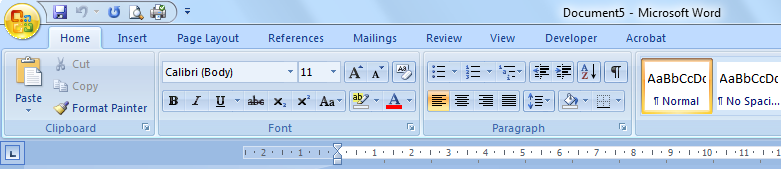 Berdasarkan gambar tampilan interface dari Ms. Word 2007 di atas,  Menu Bar ditunjukkan oleh nomor ....1	C.  32	D.  4Bagian jendela yang berisi perintah-perintah yang berkaitan dengan penanganan dokumen, pada gambar pada no. 14 di atas ditunjukkan oleh nomor ....1	C.  32	D.  4Berdasarkan gambar tampilan interface dari Ms. Word 2007 pada no. 14 di atas Ruler ditunjukkan oleh nomor ....2	C.  43	D.  5Kumpulan karakter dibawah ini yang tidak dapat diikutkan sebagai nama file adalah ….tanda tanya (?), titik dua (:) dan tanda seru (!)tanda seru (!), titik koma (;) dan at (@)titik koma (;), asterik (*), dan tanda (%)backslash (\), slash (/) dan lebih besar (>)Shortcut untuk mengakhiri penggunaan Ms.Word 2007, adalah ....alt + F5	C.  alt + F3alt + F4	D.  alt + F2Perhatikan data berikut iniNew 	3. Save	Open	4. Print	Perintah yang digunakan untuk membuat file baru pada data di atas ditunjukkan pada nomor ....4	C.  23	D.  1Ribbon adalah sistem pengelompokkan ikon yang diperkenalkan pada Microsoft Word versi ....2000	C.  2003XP	D.  2007Cara cepat atau short key  yang digunakan untuk mencari kata dalam sebuah teks adalah ....ctrl + A	C. ctrl + Fctrl + B	D. ctrl + HFasilitas untuk menuliskan persamaan matematika yang telah disediakan oleh Ms.Word adalah fungsi dari….subscriptsymbolheaderequationUntuk mengatur batas bawah pada kertas sebelum melakukan pengetikan, kita perlu mengaturnya pada bagian ....top	C. bottomleft 	D. rightPengaturan jenis kertas pada menu Page Layout sub menu yang digunakan adalah ….margins 	C.  paper sizeorientation	D.  columnsDigunakan untuk mengatur jenis huruf menggunakan .…font	C.  grow fontfont size	D.  shrink fontApa kegunaan dari strikethrough adalah ....memberi garis tengah pada teks yang dipilihmenaikkan teks setinggi setengah hurufmenurunkan teks setinggi setengah hurufmengubah semua teks huruf menjadi huruf kapitalPerintah Find dijalankan dari menu....vieweditformatinsertBerikut ini merupakan ini merupakan bentuk pemanfaatan perintah Find and Replace, kecuali ....mempercepat pengetikanmengoreksi dari segi tata bahasamengganti nama tokoh dalam dokumenmencari kata yang salah ketikSubmenu Paste berfungsi untuk ....menggunting/menghapusmengcopy pengetikan ke area luarmembatalkan perintahpengambilan hasil dari peng-copyanShortcut untuk mengganti teks secara mudah, yang dapat dilakukan dengan menggunakan kombinasi tombol...pada keyboardctrl + H	C.  ctrl + Bctrl + F	D.  ctrl + APerhatikan gambar berikut ini: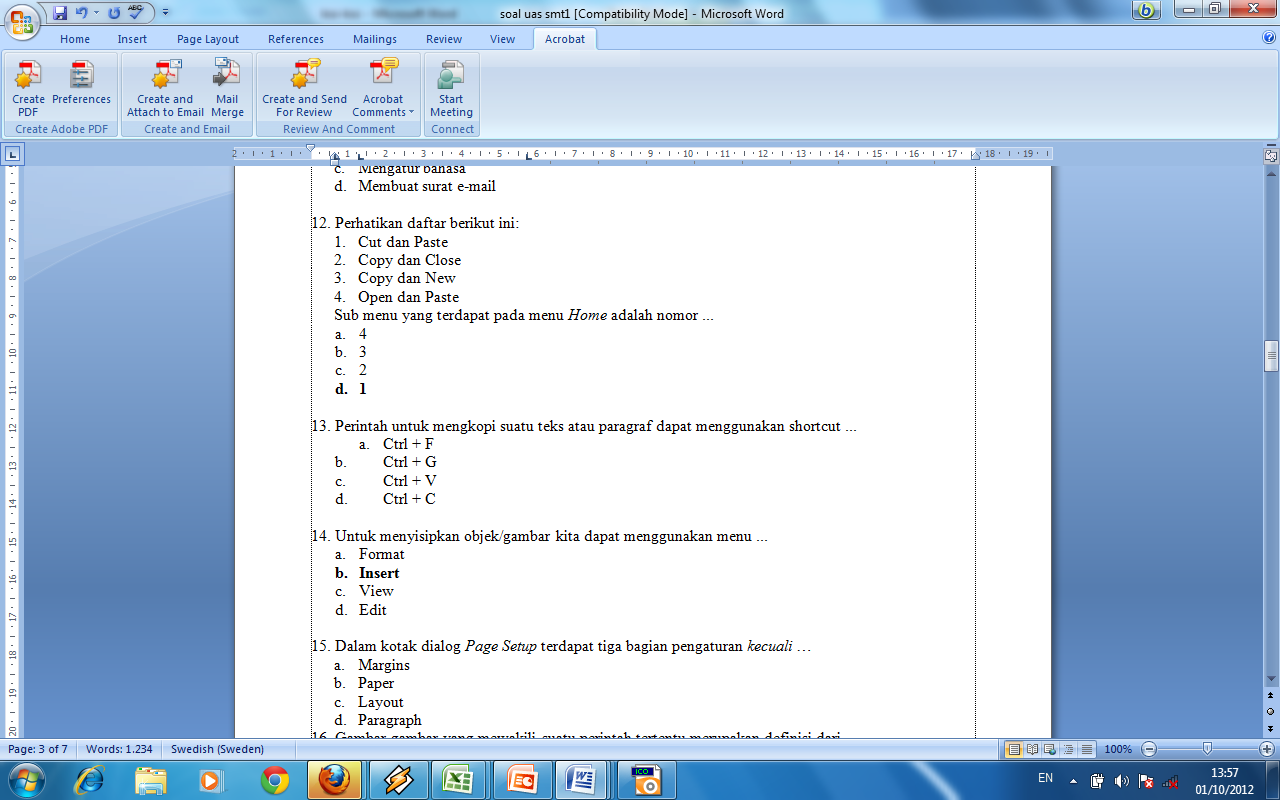 Berdasarkan pada gambar di atas, menu yang digunakan untuk menyisipkan objek/gambar ditunjukkan oleh huruf ....1	C.  32 	D.  4Shortcut untuk menggunakan format teks seperti tampak pada contoh teks adalah.… Contoh: Evaluasi ctrl +I + ctrl + B	C.  ctrl +U + ctrl + Bctrl +I + ctrl + U	D.  ctrl +U + ctrl + IPerhatikan teks berikut ini!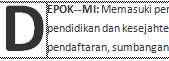 Cuplikan teks di atas merupakan hasil format dari ....word arttitle casedrop capchange casePerhatikan data berikut iniCtrl + OCtrl + SCtrl + NCtrl + PMana dari data di atas, yang merupakan cara cepat untuk melakukan pencetakan data ditunjukkan pada nomor ....4	C. 23	D. 1Tombol alternatif dengan menggunakan keyboard Ctrl+ E berfungsi untuk ....teks rata kiriteks rata kiri dan kananteks rata kananteks rata tengahMana diantara gambar berikut yang berfungsi untuk membuat jarak spasi antar baris suatu teks ....Cara praktis lainnya dalam menyeleksi paragraf adalah ....klik sekali pada teks di paragraftersebutklik ganda pada teks di paragraftersebutklik tiga kali pada teks di paragraftersebutklik kanan pada teks di paragraf tersebut, lalu pilih SelectLangkah untuk mengatur jenis cetakan pada kertas klik menu Page layout  lalu langkah selanjutnya pilih ....margins	C.  sizeorientation	D.  columnsLangkah untuk membuat jarak antar baris menjadi 1.5 spasi blok teks lalu tekan ....ctrl + 1	C.  ctrl + 4ctrl + 2	D.  ctrl + 5	Short cut untuk menyalin teks dan menyimpannya di clipboard adalah ....ctrl + A	C.  ctrl + Cctrl + B	D.  ctrl + VMenyalin format teks untuk diterapkan pada teks/objek lain adalah fungsi dari ....cut	C.  pastecopy	D.  format painterFasilitas dari Ms. Word yang berfungsi untuk mengetahui jumlah kata dalam sebuah teks adalah ....thesaurusword countspelling & grammerresearchFasilitas dari Ms. Word yang berfungsi untuk mencari persamaan kata dalam bahasa Inggris adalah....thesaurusword countspelling & grammerresearchJika ingin menandai semua kata yang kita cari, setelah melakukan klik pada ikon Find dan mengetikkan kata yang dicari, lalu apa yang dilakukan?Klik “Find”Klik “Find-in”Klik “Reading highlight”Klik “Special”Untuk menambahkan kolom pada halaman dokumen langkahnya adalah ....klik menu insert columns pilih jenis kolomklik menu page layout  page setup pilih jenis kolomklik menu insert page number  pilih jenis kolomklik menu page layout  object pilih jenis kolomIsilah soal uraian berikut dengan benar!Sebutkan 3 keunggulan Ms.Word dibandingkan dengan program pengolah kata yang lain!Sebutkan 5 contoh jenis-jenis perangkat lunak pengolah kata yang kamu ketahui!Jelaskan fungsi dan tuliskan shortcut-nya dari daftar berikut ini:Underline Justify  RightBold Jelaskan langkah-langkah untuk mengatur margin dan paper (jenis kertas)!Jelaskan langkah-langkah untuk membuat Header and Footer!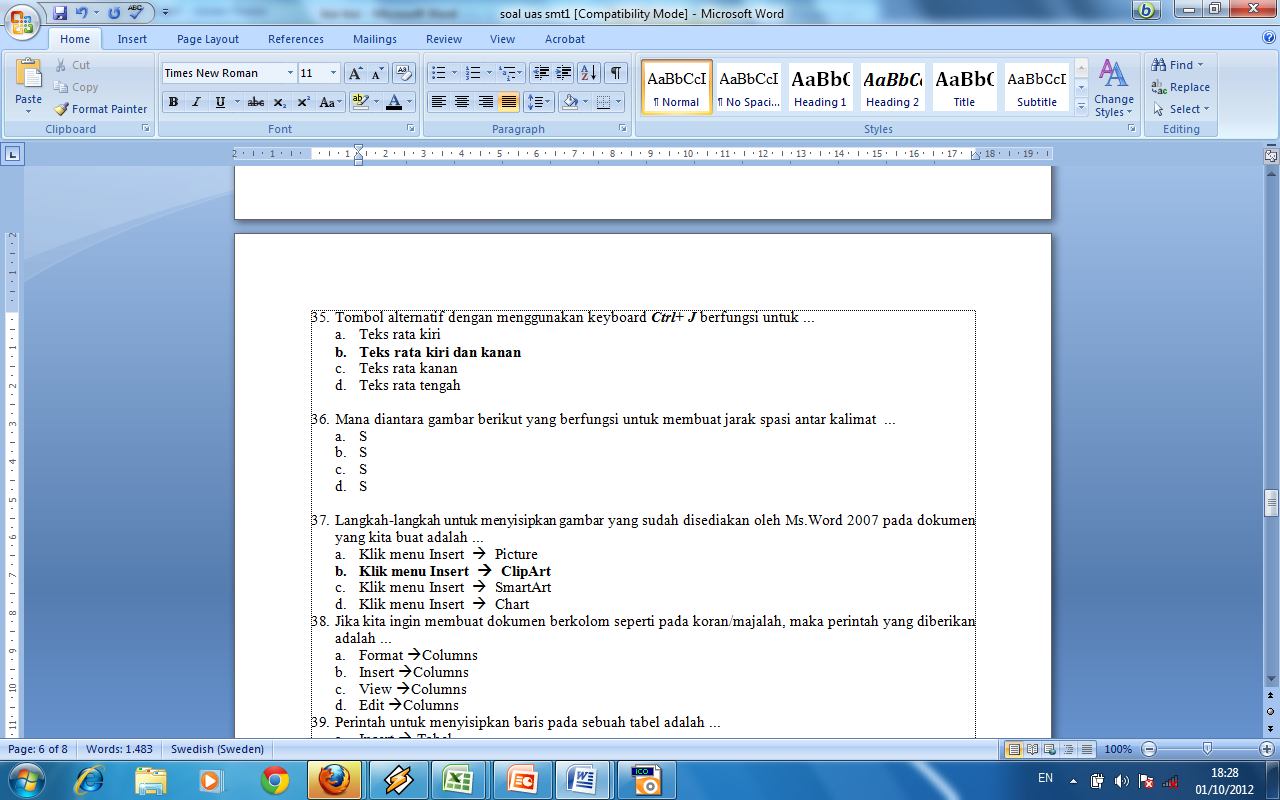 C.D.